Broyeur à bouletsLink:  Gallerie     Obtenir ce produit PrixLe Broyeur à boulets est employé pour traiter divers sortes des pierres minerais et les autres matériaux en poudre ou pour une utilisation de sélection de minerai. Broyeur à boulets est divisé en différents types selon les différentes méthodes de broyage: le broyage à sèche et le broyage humide; ou selon les méthodes de la décharge de matériaux: le broyeur à grille et le broyeur à chute.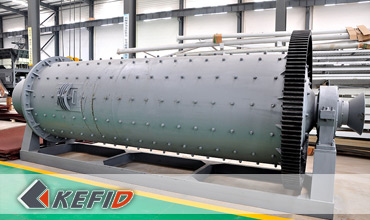 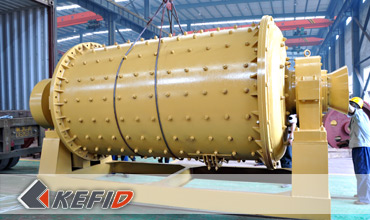 ApplicationBroyeur à boulets est l'équipement essentiel dans le processus de la pulvérisation des matériaux, et largement utilisé dans les industries de cimenterie, de béton, des nouveaux matériaux de construction, des engrais chimiques, des traitements des métaux non-ferreux, des verres et des céramiques.Données TechniquesNote: Aucune modification de données de Broyeur à boulets ne sera affichée ultérieurement.Directeur SéniorContactModèleVitesse de rotation (r/min)Poids de boulets (t)Matière à traiter (mm)Finesse de produit fini (mm)Capacité de production (t/h)Puissance de moteur (kW)Poids (t)Ф900×1800381.5≤200.075-0.890.65-218.53.6Ф900×3000382.7≤200.075-0.891.1-3.5224.6Ф1200×2400323.8≤250.075-0.61.5-4.84512.5Ф1200×3000325≤250.074-0.41.6-54512.8Ф1200×4500327≤250.074-0.41.6-5.85513.8Ф1500×3000278≤250.074-0.42-59017Ф1500×45002714≤250.074-0.43-611021Ф1500×57002715≤250.074-0.43.5-613224.7Ф1830×30002411≤250.074-0.44-1018028Ф1830×64002423≤250.074-0.46.5-1521034Ф1830×70002425≤250.074-0.47.5-1724536Ф2200×55002130≤250.074-0.410-2237048.5Ф2200×65002130≤250.074-0.414-2638052.8Ф2200×75002133≤250.074-0.416-2938056Φ2200×95002138≤250.074-0.418-3547562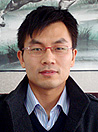 Kevin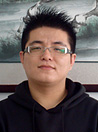 Johnny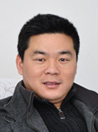 PeterTel: +86-21-58385016Fax: +86-21-58377628E-mail: sales@kefidinc.comTel: + 86-371-67999255Fax: +86-371-67998980E-mail: david@kefidinc.comMatérielGallerieConcasseur mobileConcasseur mobile sur chenilleConcasseur à mâchoire mobileConcasseur à percussion mobileConcasseur à cône mobileConcasseur VSI mobileStation de concassageConcasseur à mâchoireConcasseur à percussionConcasseur à côneConcasseur à axe verticalChaîne de ProductionChaîne de production de pierreChaîne de production de sableBroyeur industrielBroyeur verticalBroyeur à trapèze de série MTWBroyeur à marteaux hydrauliqueBroyeur à poudre ultra-finBroyeur à trapèze série TGMBroyeur à suspension série YGMBroyeur RaymondBroyeur à bouletsCrible et LaveurCrible vibrantLaveur du sable à visLaveur du sable à roueAlimentateur et ConvoyeurAlimentateur vibrantConvoyeur à bandeCrushingMobile Crushing PlantStationary Crushing PlantJaw CrusherImpact CrusherCone CrusherVSI CrusherAggregate Production LineGrinding MillVertical Grinding MillMTW Series Trapezoid MillMicro Powder MillTrapezium MillHigh Pressure MillRaymond MillBall MillEuropean Hammer MillScreening & WashingVibrating ScreenSand Washing MachineFeeding & ConveyingVibrating FeederBelt ConveyorDelivery of ProductsTechnologyWorkshopClients Visit and ExhibitonCorporate Culture